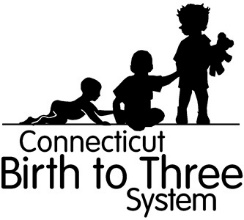 बच्चे का नाम: 			जन्मतिथि:______________	आप यह प्रपत्र उस बच्चे के पालक के रूप में प्राप्त कर रहे हैं जो Birth to Three (जन्म से तीन तक) में था और मूल्यांकन के लिए आपके स्थानीय स्कूल जिले में भेजा गया था ताकि यह निश्चित किया जा सके कि आपका बच्चा स्कूल-पूर्व विशेष शिक्षा के लिए पात्र था या नहीं।___________ को हमें सूचित किया गया था कि आपका बच्चा Individuals with Disabilities Education Act (दिव्यांग व्यक्ति शिक्षा अधिनियम) के भाग B के तहत स्कूल-पूर्व कार्यक्रमों में भाग लेने हेतु अपात्र पाया गया।कनेक्टिकट कानून में यह अपेक्षित है कि उपर्युक्त तारीख के दो महीनों के भीतर Birth to Three कार्यक्रमों के लिए आपको अपने स्कूल जिले की साझेदारी में विकासकारी और सामाजिक-भावनात्मक देरियों के निरंतर पुनरीक्षण हेतु पंजीकरण करने में मदद करने के लिए एक प्रपत्र उपलब्ध कराना ज़रूरी है।  आपको यह प्रपत्र: ___________ (आज की तारीख) को मिल रहा है।आप जिस शहर में रहते हैं उसके आधार पर आपके पास विकल्प हो सकते हैं कि यह निरंतर विकासकारी पुनरीक्षण कैसे किया जाए।SPARKLER एक मोबाइल एप्लिकेशन है जो Ages & Stages Questionnaires® के साथ-साथ पालक के लिए सुझाव और बचपन के विकास और शिक्षण को बढ़ावा देने की गतिविधियां पेश करता है। नए प्रयोक्ता SPARKLER मोबाइल एप्लिकेशन को अपने फोन या टैबलेट में Google Play Store या Apple App Store से डाउनलोड कर सकते हैं ऐप खोलें और “Create a New Account (नया खाता बनाएं)" पर टैप करें। कनेक्टिकट में अपना खाता रखने के लिए कोड CTFam का उपयोग करें। अपने लिए खाता और अपने बच्चे के लिए प्रोफ़ाइल बनाने के लिए प्रश्नों के उत्तर दें। आपको अपने बच्चे की जन्मतिथि सही ढंग से दर्ज करनी होगी क्योंकि Sparkler आपके बच्चे की उम्र के आधार पर पुनरीक्षण और अन्य सामग्री प्रदान करता है। अगर आप इस मोबाइल एप्लिकेशन का उपयोग नहीं करना चाहते, तो आप Ages and Stages के लिए सीधे https://www.asqonline.com/family/0ba1ca या स्पैनिश के लिए https://www.asqonline.com/family/337104 पर जाकर पंजीकरण कर सकते हैं अगर आपका स्कूल जिला कोई अन्य विकल्प प्रदान करता है, तो यह नीचे बताया गया है:अगर परिणाम यह बताते हैं कि आपके बच्चे का पुनर्मूल्यांकन करना पड़ सकता है, तो आपका स्कूल जिला आपसे संपर्क करेगा।  यदि आप इस समय विकासकारी निगरानी के लिए पंजीकरण नहीं करना चुनते हैं तो आपका स्कूल जिला पहले 6 महीने में और फिर एक वर्ष में आपसे संपर्क करेगा।